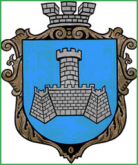 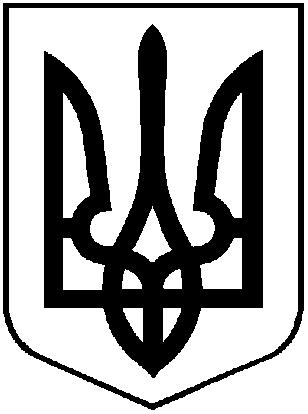 УКРАЇНАХМІЛЬНИЦЬКА МІСЬКА РАДАВІННИЦЬКОЇ ОБЛАСТІВиконавчий комітетР І Ш Е Н Н Явід                                 року                                                                                  №Про розгляд клопотань юридичних та фізичних осіб з питань видалення деревонасаджень у  м. Хмільнику Розглянувши  матеріали  комісії  з  питань визначення стану зелених насаджень у м. Хмільнику, клопотання юридичних та фізичних  осіб, на підставі актів обстежень зелених насаджень, що підлягають видаленню, відповідно до Правил благоустрою території міста Хмільника, затверджених рішенням 45 сесії міської ради 5 скликання від 26.02.2009 року №491, постанови Кабінету Міністрів України від 01 серпня 2006 року №1045 «Про затвердження Порядку видалення дерев, кущів, газонів і квітників у населених пунктах», наказу Міністерства будівництва, архітектури та житлово-комунального господарства України від 10 квітня 2006 року № 105 «Про затвердження Правил утримання зелених насаджень у населених пунктах України», наказу Держкоммістобудування  від 17.04.1992 р. №44 «Містобудування. Планування і забудова міських і сільських поселень ДБН 360-92», керуючись ст. 30,  59 Закону України «Про місцеве самоврядування в Україні», виконком Хмільницької міської  радиВ И Р І Ш И В :Комунальному  підприємству «Хмільниккомунсервіс»:дозволити  видалення сорок двох  дерев різних  порід,  що мають незадовільний,  аварійний, сухостійний стани  та провести формувальну обрізку двох дерев (породи верба та абрикос), які знаходяться  на  загальноміській території  за адресою Площа Перемоги;дозволити видалення одного дерева породи ялина, що має сухостійний стан та провести  формувальну обрізку двох дерев  породи липа, які знаходяться на загальноміській території  по вул.1Травня (поруч з автобусною зупинкою « Санаторій М О »); дозволити видалення одного дерева породи береза, що має  аварійний, сухостійний стани та знаходиться на загальноміській території  по вул. Гоголя,6  дозволити  провести формувальну обрізку  двох дерев  породи дуб, що знаходяться на загальноміській території по вул. Сиротюка, 22/4. проводити  постійно  обстеження деревонасаджень на території міста  та  надавати  пропозиції  щодо видалення сухостійних, аварійних дерев та формувальної обрізки   сухих гілок з метою запобігання  виникнення загроз життю чи здоров’ю громадян.          Підстава: заява, акт обстеження зелених насаджень, що підлягають видаленню;  рішення виконавчого комітету Хмільницької міської ради №6 від 04.01.2017 року «Про створення постійно діючої комісії з питань визначення стану зелених насаджень  в місті Хмільнику»; 1.6. деревину від зрізаних дерев, зазначених в пункті  1.1  цього рішення,   оприбуткувати через  бухгалтерію, гілки та непридатну деревину  утилізувати, склавши відповідний акт.2.  Комунальній установі «Хмільницька центральна районна  лікарня»  : 2.1.  дозволити  видалення двадцяти чотирьох дерев різних   порід,   що  мають незадовільний,   аварійний, сухостійний та фаутний  стани  та  знаходяться  на території  комунальної установи  по вул. Монастирська, 71;  Підстава: заява, акт обстеження зелених насаджень, що підлягають видаленню,   рішення виконавчого комітету Хмільницької міської ради №6 від 04.01.2017 року «Про створення постійно діючої комісії з питань визначення стану зелених насаджень  в місті Хмільнику». 2.2. деревину від зрізаних дерев, зазначених в пункті 2.1 цього рішення,   оприбуткувати через  бухгалтерію, гілки та непридатну деревину утилізувати, склавши відповідний акт;   2.3.  після видалення аварійних,  сухостійних та фаутних дерев   провести роботу щодо  відновлення новими саджанцями.         3.   Контроль за  виконанням  цього рішення покласти на заступника міського голови з питань діяльності виконавчих органів міської ради відповідно до розподілу обов’язків.                     Міський голова                                                            С.Б.Редчик